Cropped regions are shown by boxes.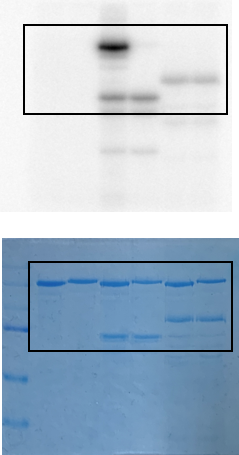 